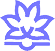 دانشگاه اروميهدانشکده فنی و مهندسیگروه مهندسی {رشته}کارشناسي ارشد (MSc)/ دکتری (PhD) {گرايش}{عنوان}{نام دانشجو}استاد (اساتيد) راهنما:{نام استاد راهنمای اول}{نام استاد راهنمای دوم}استاد مشاور:{نام استاد مشاور}{ماه و سال}دانشگاه اروميهدانشكده فني و مهندسي{عنوان پایاننامه / رساله}دانشجو:{نام دانشجو}اين رساله به عنوان بخشی از فعاليتهای علمی - پژوهشی مقطع کارشناسي ارشد/ دکترای مهندسی {نام گروه} گرايش {نام گرايش} در تاريخ {تاريخ} توسط هيئت داوران ذيل مورد پذيرش قرار گرفت.کليه حقوق اين اثر متعلق به دانشگاه اروميه است.تعهد نامه پژوهشينظر به اينکه چاپ و انتشار رساله هاي تحصيلي دانشجويان دانشگاه اروميه مبين بخشي از فعاليتهاي علمي-  پژوهشي دانشجو ميباشد که  با استفاده از اعتبارات دانشگاه انجام ميشود، برای آگاهي دانشجو و رعايت حقوق دانشگاه، دانش آموختگان گرامی نسبت به رعايت موارد ذيل متعهد ميشوند:1. قبل از چاپ پايان نامه خود، مراتب را بطور کتبي به مديريت تحصيلات تکميلي دانشگاه اطلاع و کسب اجازه نمايند.2. در انتشار نتايج پايان نامه در قالب مقاله، همايش، اختراع، اکتشاف و ساير موارد ذکر نام دانشگاه اروميه الزامي است.3. انتشار نتايج پايان نامه بايد با اطلاع و کسب اجازه از استاد راهنما صورت گيرد.اينجانب {نام دانشجو}  دانشجوي گرايش {نام گرايش} مقطع دکترا تعهدات فوق و ضمانت اجرايي آنرا قبول کرده و به آن ملتزم ميشوم.                                                                                     تاريخ و امضا دانشجوUrmia UniversityFaculty of Engineering{…} Engineering DepartmentMSc/PhD Thesis in {…}{Title}{Student Name}Supervisors:{First Supervisor Name} {Second Supervisor Name} {Month, Year}Urmia UniversityFaculty of EngineeringEngineering DepartmentMSc /PhD Thesis in {…}{Title}{Student Name}Supervisors:{First Supervisor Name} {Second Supervisor Name} {Month, Year}All rights reserved for Urmia Universityاستاد راهنماي اول: {نام استاد راهنمای اول}استاد راهنماي دوم: {نام استاد راهنمای دوم}استاد مشاور: {نام استاد مشاور}داور خارجی: {نام داور خارجی}داور داخلی: {نام داور داخلی}دانشگاه اروميهدانشكده فني و مهندسي